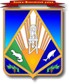 Пояснительная запискак проекту постановления администрации Ханты-Мансийского района«О внесении изменений в постановление администрации Ханты-Мансийского района от 25.04.2013 № 102 «О создании Совета по развитию малого и среднего предпринимательства при администрацииХанты-Мансийского района» (далее – проект постановления)	Проект постановления подготовлен в соответствии с постановлением администрации Ханты-Мансийского района от 03.12.2012 № 289 «О порядке создания координационных или совещательных органов в области развития малого и среднего предпринимательства при администрации Ханты-Мансийского района», а также на основании протокола заседания Совета по развитию малого и среднего предпринимательства при администрации Ханты-Мансийского района № 3 от 17.03.2020 года.	Проектом Постановления вносятся изменения в состав Совета по развитию малого и среднего предпринимательства при администрации Ханты-Мансийского района, а также в Положении о Совете по развитию малого  и среднего предпринимательства при администрации Ханты-Мансийского района (Приложение 2 к постановлению) предусматривается  заочная форма рассмотрения вопросов.Проект постановления в установленном порядке размещен на официальном сайте администрации района hmrn.ru в разделе «Документы» - «Нормативно-правовые акты администрации района» - «Общественная экспертиза».Принятие Проекта не повлечет дополнительных расходов из бюджета Ханты-Мансийского района.Проект не содержит сведения, содержащие государственную и иную охраняемую законом тайну, сведения для служебного пользования, а также сведения, содержащие персональные данные.Утвержденный правовой акт будет опубликован в районной газете «Наш район» и размещен на официальном сайте администрации района.Исполнитель:начальник управления реального сектораэкономики комитета экономической политикиНиколаева Юлия Владимировна, тел.:8(3467)35-27-65муниципальное образование«Ханты-Мансийский район»Ханты-Мансийский автономный округ – Югра (Тюменская область)КОМИТЕТ ЭКОНОМИЧЕСКОЙ ПОЛИТИКИадминистрации Ханты-Мансийского района628002,  г.Ханты-Мансийск,ул.Гагарина, 214Телефон: 35-27-61, факс: 35-27-62E-mail:econom@hmrn.ru[Номер документа][Дата документа]Председатель комитета ДОКУМЕНТ ПОДПИСАН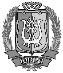 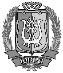 ЭЛЕКТРОННОЙ ПОДПИСЬЮСертификат  [Номер сертификата 1]Владелец [Владелец сертификата 1]Действителен с [ДатаС 1] по [ДатаПо 1]Н.Н.Конева